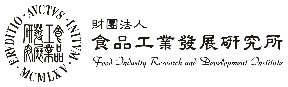 『推動「農產品初級加工場」管理制度計畫-建構農業管理模式及專業人員培訓』簡章108.07.02一、培訓目標：	為了建構農產品生產到初級加工一元化管理制度，及協助農民取得農產品初級加工場登記，以提升農產品附加價值及農產經濟效益，辦理『農產品原料管理與相關法規實務訓練班』及『農產加工製程管理實務訓練班』，強化農民對食品衛生安全與農產管理相關法規的認知及農產品原物料與加工製程把關能力，以確保農產加工品品質與衛生安全。二、培訓對象：	農民、農產加工場專業人員三、培訓內容：	本培訓計畫課程共規劃46小時(必修36小時；選修10小時)。擬申請為農產品初級加工場認證資格者，訓練時數需達40小時(含)以上且成績合格，必修課程36小時，選修課程4小時(含)以上；可依自家產品特性及發展需要選擇適合之選修課程。四、發證資格：	符合報名資格全程參訓且經考試成績及格者，即能取得訓練合格證明，未及格者得補考，以1次為限；缺席時數超過總上課時數1/10者僅給予參加證明。五、報    名：	即日起至8/16止受理報名(或額滿為止，每班報名人數最多上限50名，)，可線上報名、傳真報名(03-5619110)或QRcode掃描線上報名。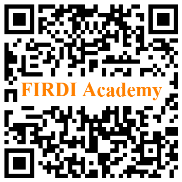 六、預定辦理地點與時間：(可直接點選日期線上報名)七、學 雜 費：免費參加；由推動「農產品初級加工場」管理制度計畫全額補助，惟學員之交通住              宿請自理。八、報    到：	於開班前二星期前mail通知報到日期及相關事項。九、最低開人數：10人，每班次未達10人則不予開班，選修課程人數未達10人則不予開課並另函通知學員改選其他課程。十、聯 絡 人：	食品所食品產業學院 李先生 03-5223191分機305蒐集個人資料告知事項暨個人資料提供同意書蒐集個人資料告知事項	農糧署(以下簡稱本署)授權財團法人食品工業法展研究所，執行農產品初級加工場推廣計畫，為遵守個人資料保護法規定，在您提供個人資料予本署前，依法告知下列事項：一、	本署或本署授權之專案管理單位，因【（特定目的）「○○六 工業行政」、「○七八 計畫、管制考核與其他研考管理」、「一○九 教育或訓練行政」、「一五七 調查、統計與研究分析」】而獲取您下列個人資料類別：【「Ｃ○○一 辨識個人者」、「Ｃ○○三 政府資料中之辨識者」、「Ｃ○一一 個人描述」、「Ｃ○三八 職業」、「Ｃ○五二 資格或技術」、「Ｃ○五四 職業專長」、「Ｃ○六一 現行之受僱情形」等】或其他得以直接或間接識別您個人之資料。二、	本署將依個人資料保護法及相關法令之規定下，依本署隱私權保護政策，蒐集、處理及利用您的個人資料。三、	本署將於蒐集目的之存續期間合理利用您的個人資料。四、	除蒐集之目的涉及國際業務或活動外，本署僅於中華民國領域內利用您的個人資料。五、	本署將於原蒐集之特定目的、本次以外之產業之推廣、宣導及輔導、以及其他公務機關請求行政協助之目的範圍內，合理利用您的個人資料。六、	您可依個人資料保護法第3條規定，就您的個人資料向本署或本署授權之專案管理單位（聯絡電話：_03-5223191#231_、電子郵件：_chy20@firdi.org.tw_），行使之下列權利：(一)	查詢或請求閱覽。(二)	請求製給複製本。(三)	請求補充或更正。(四)	請求停止蒐集、處理及利用。(五)	請求刪除。依個人資料保護法第14條規定，本局得酌收行政作業費用。七、	若您未提供正確之個人資料，本署或本署授權之專案管理單位將無法為您提供特定目的之相關業務。八、	本署因業務需要而委託其他機關處理您的個人資料時，將善盡監督之責。九、	您瞭解此一同意書符合個人資料保護法及相關法規之要求，且同意本署留存此同意書，供日後取出查驗。個人資料之同意提供：一、本人已充分知悉貴局上述告知事項。二、本人同意本署或本署授權之專案管理單位，蒐集、處理、利用本人之個人資料，以及其他公務機關請求行政協助目的之提供。立同意書人：                        中華民國          年          月          日報 名 表(可點選下列班別直接做線上報名)        填表日期    年   月   日註：本單適用一人報名，可自行影印使用，請直接線上報名，或傳真03-5619110預定辦理場次地點:1.苗栗：苗栗區農業改良場 (苗栗縣公館鄉館南村261)2.台中：台中區農業改良場 (彰化縣大村鄉田洋村松槐路370號)3.高雄：高雄區農業改良場 (屏東縣長治鄉德和村德和路2-6號)4.新竹：財團法人食品工業發展研究所 (新竹市食品路331號)5.花蓮：花蓮縣團委會 (花蓮市公園路40之11號)6.嘉義：嘉義產業創新研發中心 (嘉義市博愛路二段569號)報 名 表(可點選下列班別直接做線上報名)填表日期    年   月   日註：本單適用一人報名，可自行影印使用，請直接線上報名，或傳真03-5619110預定辦理地點:1.苗栗：苗栗區農業改良場 (苗栗縣公館鄉館南村261)2.台中：台中區農業改良場 (彰化縣大村鄉田洋村松槐路370號)3.高雄：高雄區農業改良場 (屏東縣長治鄉德和村德和路2-6號)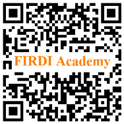 4.新竹：財團法人食品工業發展研究所 (新竹市食品路331號)5.花蓮：花蓮縣團委會 (花蓮市公園路40之11號)6.嘉義：嘉義產業創新研發中心 (嘉義市博愛路二段569號)農產品原料管理與相關法規實務訓練班農產品原料管理與相關法規實務訓練班農產加工製程管理實務訓練班農產加工製程管理實務訓練班必修課程 (共17小時)1. 農產品初級加工場及農產品生產及驗證管理法介紹(3hr)2. 食品安全衛生管理法介紹(2hr)3. 食品良好衛生規範準則介紹(2hr)4. 食品標示管理介紹(2hr)5. 穀類雜糧及其加工製品危害分析及管制(2hr)6. 農產品原料驗收管理作業(2hr)7. 不合格原料處理程序與操作(1hr)8. 農產品及其加工製品危害分析與管制(2hr)9. 綜合筆試(1hr)必修課程 (共19小時)1. 農產品原料管理及其流通保鮮技術(2hr)2. 農產品加工原理與方法(乾燥、粉碎、碾製和焙炒) (4hr)3. 作業場所、設備及設施規劃管理(2hr)4. 農產品加工流程規劃(2hr)5. 農產品加工流程管制作業標準與確認(1hr)6. 產品追溯追蹤管理介紹(1hr)7. 設備器具清洗消毒作業(2hr)8. 病媒防治作業(2hr)9. 5S管理與應用實務(2hr)10. 綜合筆試(1hr)選修課程※有機農業促進法介紹(1小時)※產銷履歷農產品驗證管理辦法介紹(1小時)※產品包裝設計及行銷(2小時)※塑膠製品與包裝危害分析及管制(2小時)選修課程※食品添加物使用與管理作業(2小時)※農產品原料、製程及產品批號管理介紹(2小時)班別名稱上課地點班別名稱上課地點農產品原料管理與相關法規實務訓練班農產加工製程管理實務訓練班苗栗苗栗區農業改良場(苗栗縣公館鄉館南村261)僅一班08/07-08/09僅一班08/14-08/16台中台中區農業改良場(彰化縣大村鄉田洋村松槐路370號)第一班08/14-08/16第二班11/06-11/08第一班08/28-08/30第二班11/13-11/15高雄高雄區農業改良場(屏東縣長治鄉德和村德和路2-6號)僅一班08/28-08/30僅一班08/21-08/23新竹財團法人食品工業發展研究所(新竹市食品路331號)第一班09/04-09/06第二班10/23-10/25第一班09/18-09/20第二班10/30-11/01花蓮花蓮縣團委會(花蓮市公園路40之11號)僅一班09/18-09/20僅一班09/25-09/27嘉義嘉義產業創新研發中心(嘉義市博愛路二段569號)第一班10/02-10/04第二班11/20-11/22第一班10/16-10/18第二班11/27-11/29參加班名農產品原料管理與相關法規實務訓練班(請勾選上課場次/選修課程)農產品原料管理與相關法規實務訓練班(請勾選上課場次/選修課程)農產品原料管理與相關法規實務訓練班(請勾選上課場次/選修課程)農產品原料管理與相關法規實務訓練班(請勾選上課場次/選修課程)農產品原料管理與相關法規實務訓練班(請勾選上課場次/選修課程)上課地點＊台中(2班)                      ○第一班：08/14-08/16      ○第二班：11/06-11/08＊台中(2班)                      ○第一班：08/14-08/16      ○第二班：11/06-11/08＊台中(2班)                      ○第一班：08/14-08/16      ○第二班：11/06-11/08＊台中(2班)                      ○第一班：08/14-08/16      ○第二班：11/06-11/08＊台中(2班)                      ○第一班：08/14-08/16      ○第二班：11/06-11/08上課地點＊新竹 (2班)                     ○第一班：09/04-09/06      ○第二班：10/23-10/25＊新竹 (2班)                     ○第一班：09/04-09/06      ○第二班：10/23-10/25＊新竹 (2班)                     ○第一班：09/04-09/06      ○第二班：10/23-10/25＊新竹 (2班)                     ○第一班：09/04-09/06      ○第二班：10/23-10/25＊新竹 (2班)                     ○第一班：09/04-09/06      ○第二班：10/23-10/25上課地點＊嘉義(2班)                       ○第一班：10/02-10/04      ○第二班：11/20-11/22＊嘉義(2班)                       ○第一班：10/02-10/04      ○第二班：11/20-11/22＊嘉義(2班)                       ○第一班：10/02-10/04      ○第二班：11/20-11/22＊嘉義(2班)                       ○第一班：10/02-10/04      ○第二班：11/20-11/22＊嘉義(2班)                       ○第一班：10/02-10/04      ○第二班：11/20-11/22上課地點＊花蓮(僅1班)  ○09/18-09/20 ＊花蓮(僅1班)  ○09/18-09/20 ＊花蓮(僅1班)  ○09/18-09/20 ＊花蓮(僅1班)  ○09/18-09/20 ＊花蓮(僅1班)  ○09/18-09/20 上課地點＊苗栗(僅1班)                        ○08/07-08/09＊苗栗(僅1班)                        ○08/07-08/09＊苗栗(僅1班)                        ○08/07-08/09＊苗栗(僅1班)                        ○08/07-08/09＊苗栗(僅1班)                        ○08/07-08/09上課地點＊高雄(僅1班)  ○08/28-08/30＊高雄(僅1班)  ○08/28-08/30＊高雄(僅1班)  ○08/28-08/30＊高雄(僅1班)  ○08/28-08/30＊高雄(僅1班)  ○08/28-08/30選修課程(可複選)○產銷履歷農產品驗證管理辦法介紹(1小時)○有機農業促進法介紹(1小時)○產品包裝設計及行銷(2小時)○塑膠製品與包裝危害分析及管制(2小時)○產銷履歷農產品驗證管理辦法介紹(1小時)○有機農業促進法介紹(1小時)○產品包裝設計及行銷(2小時)○塑膠製品與包裝危害分析及管制(2小時)○產銷履歷農產品驗證管理辦法介紹(1小時)○有機農業促進法介紹(1小時)○產品包裝設計及行銷(2小時)○塑膠製品與包裝危害分析及管制(2小時)○產銷履歷農產品驗證管理辦法介紹(1小時)○有機農業促進法介紹(1小時)○產品包裝設計及行銷(2小時)○塑膠製品與包裝危害分析及管制(2小時)○產銷履歷農產品驗證管理辦法介紹(1小時)○有機農業促進法介紹(1小時)○產品包裝設計及行銷(2小時)○塑膠製品與包裝危害分析及管制(2小時)姓    名性別手機號碼e-mail出    生      年      月       日身份證字號身份證字號學    歷（詳註科系）（詳註科系）（詳註科系）職    稱單位名稱通訊地址□□□-□□□□□-□□□□□-□□電    話通訊地址□□□-□□□□□-□□□□□-□□傳    真訓練聯絡人電話電話電話e-mail參加班名農產加工製程管理實務訓練班(請勾選上課場次/選修課程)農產加工製程管理實務訓練班(請勾選上課場次/選修課程)農產加工製程管理實務訓練班(請勾選上課場次/選修課程)農產加工製程管理實務訓練班(請勾選上課場次/選修課程)農產加工製程管理實務訓練班(請勾選上課場次/選修課程)上課地點＊台中(2班)                      ○第一班：08/28-08/30      ○第二班：11/13-11/15 ＊台中(2班)                      ○第一班：08/28-08/30      ○第二班：11/13-11/15 ＊台中(2班)                      ○第一班：08/28-08/30      ○第二班：11/13-11/15 ＊台中(2班)                      ○第一班：08/28-08/30      ○第二班：11/13-11/15 ＊台中(2班)                      ○第一班：08/28-08/30      ○第二班：11/13-11/15 上課地點＊新竹 (2班)                      ○第一班：09/18-09/20      ○第二班：10/30-11/01＊新竹 (2班)                      ○第一班：09/18-09/20      ○第二班：10/30-11/01＊新竹 (2班)                      ○第一班：09/18-09/20      ○第二班：10/30-11/01＊新竹 (2班)                      ○第一班：09/18-09/20      ○第二班：10/30-11/01＊新竹 (2班)                      ○第一班：09/18-09/20      ○第二班：10/30-11/01上課地點＊嘉義(2班)                        ○第一班：10/16-10/18      ○第二班：11/27-11/29＊嘉義(2班)                        ○第一班：10/16-10/18      ○第二班：11/27-11/29＊嘉義(2班)                        ○第一班：10/16-10/18      ○第二班：11/27-11/29＊嘉義(2班)                        ○第一班：10/16-10/18      ○第二班：11/27-11/29＊嘉義(2班)                        ○第一班：10/16-10/18      ○第二班：11/27-11/29上課地點＊花蓮(慬1班)  ○09/25-09/27＊花蓮(慬1班)  ○09/25-09/27＊花蓮(慬1班)  ○09/25-09/27＊花蓮(慬1班)  ○09/25-09/27＊花蓮(慬1班)  ○09/25-09/27上課地點＊苗栗(僅1班)                       ○08/14-08/16＊苗栗(僅1班)                       ○08/14-08/16＊苗栗(僅1班)                       ○08/14-08/16＊苗栗(僅1班)                       ○08/14-08/16＊苗栗(僅1班)                       ○08/14-08/16上課地點＊高雄(僅1班)  ○08/21-08/23＊高雄(僅1班)  ○08/21-08/23＊高雄(僅1班)  ○08/21-08/23＊高雄(僅1班)  ○08/21-08/23＊高雄(僅1班)  ○08/21-08/23選修課程(可複選)○食品添加物使用與管理作業(2小時)○農產品原料、製程及產品批號管理介紹(2小時)○食品添加物使用與管理作業(2小時)○農產品原料、製程及產品批號管理介紹(2小時)○食品添加物使用與管理作業(2小時)○農產品原料、製程及產品批號管理介紹(2小時)○食品添加物使用與管理作業(2小時)○農產品原料、製程及產品批號管理介紹(2小時)○食品添加物使用與管理作業(2小時)○農產品原料、製程及產品批號管理介紹(2小時)姓    名性別手機號碼e-mail出    生      年      月       日身份證字號身份證字號學    歷（詳註科系）（詳註科系）（詳註科系）職    稱單位名稱通訊地址□□□-□□□□□-□□□□□-□□電    話通訊地址□□□-□□□□□-□□□□□-□□傳    真訓練聯絡人電話電話電話e-mail